My Holocaust Research NotesMy FOCUS QUESTION: ________________________________________________________________________________________________________________________________________________________________My Keywords/Search Terms: ____________________,    ____________________,    ____________________,    ____________________,    ____________________,    ____________________,    ____________________   Source # 1: NC WiseOwl Database     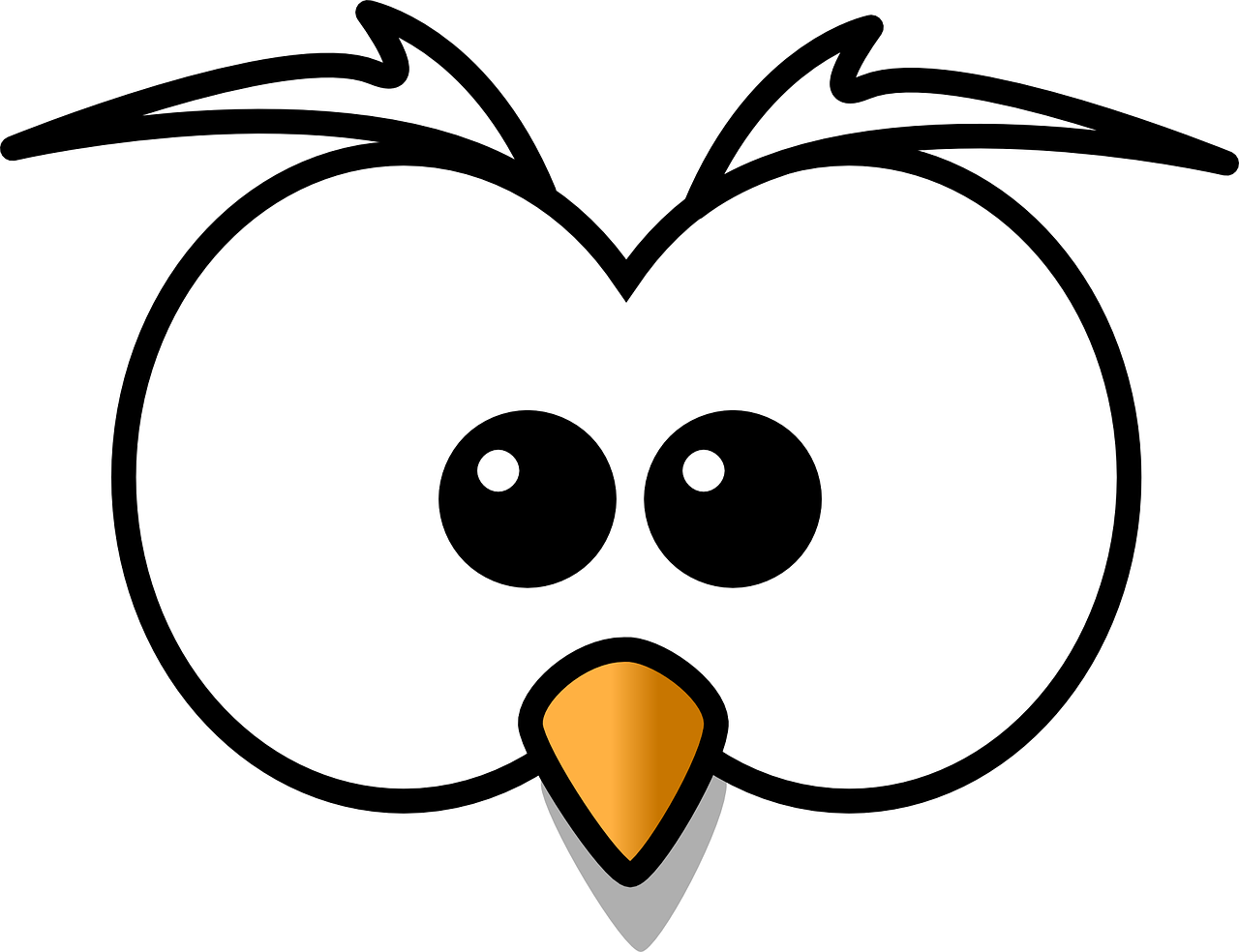 Source Title/Publisher: _________________________________________________Author (if given): _________________________________________Title of Specific Article: _________________________________________________________________ Copyright Date: ____________________	Today’s Date (date of access): ______________<Web Address (URL)> ____________________________________________________________________I know this is a quality source because___________________________________________________________________________________________________________________________________________________Source # 2: Print Source   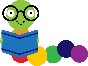 Source Title: ________________________________________________________________Author: _________________________________________________Copyright Date: ____________________Publisher: _________________________________________  City of Publication:  _______________________I know this is a quality source because_____________________________________________________________________________________________________________________________________________________Source # 3: Internet Search   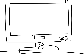 Name of Website: _________________________________________________Author (if given): _________________________________________Title of Specific Webpage: _________________________________________________________________ Date Webpage was last revised or updated (if given): _____________	Today’s Date (date of access): _____________<Web Address (URL)> ___________________________________________________________________I know this is a quality source because___________________________________________________________________________________________________________________________________________________Source # 4: Images  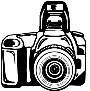 Image 1:Photographer(s) (if given)  ________________________________________________________Title of Image (if given)  _________________________________________________________Sponsoring Organization  ________________________________________________________Year of latest update/copyright  ____________       Date you viewed image  _______________Image 2:Photographer(s) (if given)  ________________________________________________________Title of Image (if given)  _________________________________________________________Sponsoring Organization  ________________________________________________________Year of latest update/copyright  ____________       Date you viewed image  _______________Image 3:Photographer(s) (if given)  ________________________________________________________Title of Image (if given)  _________________________________________________________Sponsoring Organization  ________________________________________________________Year of latest update/copyright  ____________       Date you viewed image  _______________Topic / Question / Main IdeaNotes____________________________________________________________________________________________________________________________________________________________________________________________________________________________________________________________________________________Topic / Question / Main IdeaNotes____________________________________________________________________________________________________________________________________________________________________________________________________________________________________________________________________________________Topic / Question / Main IdeaNotes____________________________________________________________________________________________________________________________________________________________________________________________________________________________________________________________________________________